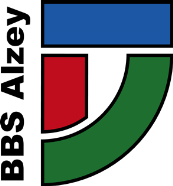 Schulbuchliste 2024/2025Berufsfachschule 1 – Farbtechnik & Raumgestaltung*LMF = Lehrmittelfreiheit (entgeltlich / unentgeltlich)Es entstehen Kopierkosten in Höhe von 15,- €       FachTitelVerlagISBN/Bestell-Nr.Teil derLMF*entgeltlich/unentgeltlichDeutschDeutsch-Kommunikation für die Berufsfachschule 1 in Rheinland-Pfalz - ArbeitsheftEINS978-3-427-44164-9nein  /  jaSozialkundeKein Buch im Schuljahr 2024/25MathematikMathematik – Berufsfachschule Rheinland-Pfalz, Basislernbaustein Cornelsen978-3-06-451746-2ja  /  jaEnglischWork with English 5th edition – Allgemeine Ausgabe – A2-B1 Cornelsen978-3-06451717-2ja  /  jaEnglischWork with English 5th edition – Allgemein Ausgabe  - A2-B1 WorkbookCornelsen978-3-06451720-2nein  /  jaBerufsbezogener Unterricht Farbtechnik und Raumgestaltung für Berufsfachschulen und das BerufsgrundbildungsjahrWestermann978-3-427-50803-8ja  /  jaBerufsbezogener Unterricht Farbtechnik und Raumgestaltung für Berufsfachschulen und das Berufsgrundbildungsjahr – ArbeitsheftWestermann978-3-427-50805-2nein  /  ja